Maryland Agriculture Teachers Association Professional Awards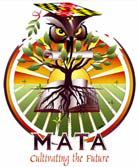 The MATA Professional Awards are designed to recognize Agriscience Teachers for outstanding accomplishments within their area of expertise. Nominate yourself or a colleague! Teachers are encouraged to nominate individuals currently teaching agriculture in Maryland, who have been successful in one of the areas listed below. The MATA Executive Committee will review all nominations and decide on the recipient in each category. The MATA Professional Awards will be presented at this summer’s Agriculture Teachers Technical Workshop Conference. Email applications by April 15th to Michael Harrington at michael.harrington@fcps.org. Information on Nominee                Name _________________________________________________________                School ________________________________________________________Check the category in which your nominee excels – Chose only one category          Overall Agriscience Program                                                  FFA Leadership   Exemplary 3-Component Model                     Specific Curriculum (Circle one)Agricultural Production & ManagementAgriculture MechanicsAnimal ScienceBiotechnologyCASEEnvironmental StudiesFloricultureHorticulture/CPHMiddle School Agriscience Exploration Natural Resource ManagementSupervised Agricultural ExperienceOther (please explain here ______________________________)           		List the reasons for your nomination – Attach specific examples.		Nomination submitted by: ___________________________________________________	Email: __________________________________________________________________	        	Phone Number: _______________________________________________ 